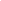 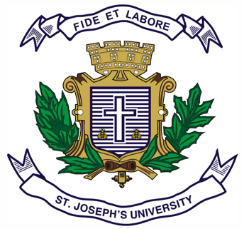 ST. JOSEPH’S UNIVERSITY, BENGALURU -27MA Advertising & Public Relations– II SEMESTERSEMESTER EXAMINATION: APRIL 2023(Examination conducted in May 2023)APR 8522: Corporate Communications(For current batch)Time: 1 Hours								    Max Marks: 25Write short notes on any THREE in about 200 words each. 		(3x5=15)Working JournalistPublic Listed CompanyRole of social mediaEditorialCorporate Social ResponsibilityAnswer any ONE in about 500 words.				         (1x10=10)6.  What are the steps involved in developing an investor communications strategy? Briefly describe each one of them.7. How does a strategic community initiative plan help in building goodwill among the internal and external stakeholders of a business organisation?***